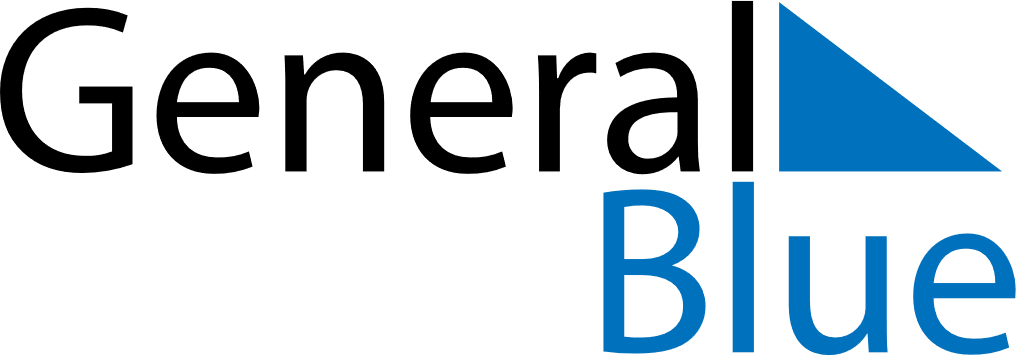 2019 – Q1United States  2019 – Q1United States  2019 – Q1United States  2019 – Q1United States  2019 – Q1United States  JanuaryJanuaryJanuaryJanuaryJanuaryJanuaryJanuarySUNMONTUEWEDTHUFRISAT12345678910111213141516171819202122232425262728293031FebruaryFebruaryFebruaryFebruaryFebruaryFebruaryFebruarySUNMONTUEWEDTHUFRISAT12345678910111213141516171819202122232425262728MarchMarchMarchMarchMarchMarchMarchSUNMONTUEWEDTHUFRISAT12345678910111213141516171819202122232425262728293031Jan 1: New Year’s DayJan 21: Martin Luther King Jr. DayFeb 14: Valentine’s DayFeb 18: Washington’s Birthday